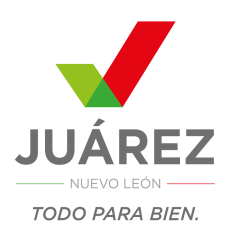 GACETA MUNICIPALNo. 58, DICIEMBRE 2016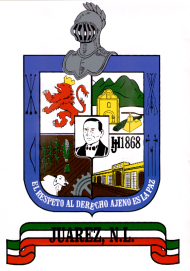 AYUNTAMIENTO DEJUÁREZ, N.L.GOBIERNO MUNICIPAL 2015-2018LIC. HERIBERTO TREVIÑO CANTÚPresidente MunicipalLIC. MARIA DE LA LUZ CAMPOS ALEMÁN     LIC. JUAN GERARDO MATA RIVERASecretaria del R. Ayuntamiento			Secretario de Finanzas y     Tesorero MunicipalH. INTEGRANTES DEL R. AYUNTAMIENTO 2015-2018C. LUIS MANUEL SERNA ESCALERA				Síndico PrimeroC. EDNA MAYELA SILVA ALEMÁN					Síndico SegundoC. ULISES CONTRERAS RODRÍGUEZ				Primer RegidorC. LUCÍA GUADALUPE GONZÁLEZ GARCÍA			Segunda RegidoraC. FÉLIX CÉSAR SALINAS MORALES				Tercer RegidorC. WENDY ESMERALDA BELÉN GARCÍA GARCÍA		Cuarta RegidoraC. PATRICIA TORRES HERNÁNDEZ				Quinta RegidoraC. JULIO CÉSAR CANTÚ GARZA					Sexto RegidorC. GERARDO GARZA VALLEJO					Séptimo RegidorC. PERLA CORAL RODRÍGUEZ MERCADO			Octava RegidoraC. JOSÉ GUADALUPE GUAJARDO CORTÉS			Noveno RegidorC. ELENA ESTHER RIVERA LIMÓN					Décima RegidoraC. GREGORIO IRACHETA VARGAS				Décimo Primer RegidorC. CARMEN JULIA CARRIÓN RAMÍREZ				Décima Segunda RegidoraC. ERNESTO SUÁREZ GONZÁLEZ					Décimo Tercer RegidorC. DIANA PONCE GALLEGOS					Décima Cuarta RegidoraCONTENIDO											PAG.ACUERDOS CORRESPONDIENTES A LA TRIGÉSIMA CUARTA SESIÓN CON CARÁCTER DE ORDINARIA DEL DÍA 20 DE DICIEMBRE							4-6DICTAMEN DEL PROYECTO DEL PRESUPUESTO DE EGRESOS A EJERCER EN EL 2017, EMITIDO POR LA COMISIÓN DE HACIENDA Y PATRIMONIO MUNICIPALES DEL R. AYUNTAMIENTO DE JUAREZ, NUEVO LEÓN.	7-9La GACETA MUNICIPAL, es una publicación del Ayuntamiento de Juárez, Nuevo León, elaborada en la Dirección Política de la Secretaría del Ayuntamiento, ubicada en Zaragoza y Benito Juárez s/n, Planta Baja, Centro, Juárez, N.L. Teléfono 1878-8000 ext. 149. Responsable: Profr. Isaías Hernández Martínez.ACUERDOSSESIÓN ORDINARIA20 DE DICIEMBRE DE 2016ACTA 034ACUERDO UNO.- CON QUINCE VOTOS A FAVOR, SE APRUEBA Y AUTORIZA POR UNANIMIDAD DE VOTOS DE LOS EDILES PRESENTES EL ORDEN DEL DÍA PARA LA PRESENTE SESIÓN.ACUERDO DOS.- CON QUINCE VOTOS A FAVOR, SE APRUEBA Y AUTORIZA POR UNANIMIDAD DE VOTOS DE LOS EDILES PRESENTES LA DISPENSA DE LA LECTURA DEL ACTA DE LA SESIÓN ANTERIOR.ACUERDO TRES.- CON QUINCE VOTOS A FAVOR, EL AYUNTAMIENTO DE JUÁREZ, NUEVO LEÓN, APRUEBA Y AUTORIZA POR UNANIMIDAD DE VOTOS DE LOS EDILES PRESENTES EL CONTENIDO DEL ACTA DE LA SESIÓN ANTERIOR.ACUERDO CUATRO.- CON QUINCE VOTOS A FAVOR, SE APRUEBA Y AUTORIZA POR UNANIMIDAD DE VOTOS DE LOS EDILES PRESENTES LA DISPENSA DE LA LECTURA DE LOS CONSIDERANDOS DE LOS DICTÁMENES Y PUNTOS DE ACUERDO A TRATAR EN LA PRESENTE SESIÓN DE CABILDO.ACUERDO CINCO.- CON CATORCE VOTOS A FAVOR Y UNA ABSTENCIÓN, CON FUNDAMENTO EN LO ESTABLECIDO EN EL ARTÍCULO 115 DE LA CONSTITUCIÓN POLÍTICA DE LOS ESTADOS UNIDOS MEXICANOS; 118 Y 130 DE LA CONSTITUCIÓN POLÍTICA DEL ESTADO LIBRE Y SOBERANO DE NUEVO LEÓN, 33 FRACCIÓN I INCISO B) DE LA LEY DE GOBIERNO MUNICIPAL DEL ESTADO DE NUEVO LEÓN; 39 Y DEMÁS RELATIVOS DEL REGLAMENTO INTERIOR DEL AYUNTAMIENTO DE JUÁREZ, NUEVO LEÓN, SE APRUEBA Y AUTORIZA POR MAYORÍA DE VOTOS DE LOS EDILES PRESENTES EL DICTAMEN DEL PROYECTO DEL PRESUPUESTO DE EGRESOS A EJERCER EN EL 2017, EMITIDO POR LA COMISIÓN DE HACIENDA Y PATRIMONIO MUNICIPALES DEL R. AYUNTAMIENTO DE JUAREZ, NUEVO LEÓN, EN LOS SIGUIENTES TERMINOS:PRIMERO.- Se aprueba el Proyecto del Presupuesto de Egresos para el ejercicio 2017, por la cantidad de $796,017,654.00 (SETECIENTOS NOVENTAY SEIS  MILLONES DIECISIETE MIL SEISCIENTOS CINCUENTA Y CUATRO  00/100 M.N.) de acuerdo a la revisión de los documentos y anexos presentados por el C. Secretario de Finanzas y Tesorero Municipal, los cuales se repartirán en los siguientes programas:SEGUNDO.- Se autoriza al C. Secretario de Finanzas y Tesorero Municipal a realizar las transferencias necesarias de presupuesto entre los programas autorizados en el punto anterior para llevar a cabo una mayor eficiencia en el manejo de sus finanzas. TERCERO.- Se instruye al Presidente de esta Comisión de Hacienda y Patrimonio Municipales, a fin de que por su conducto el presente acuerdo sea turnado al Pleno del R. Ayuntamiento de esta Ciudad, para su debida aprobación.CUARTO.- Por Instrucciones del C. Presidente Municipal, se ordena a la Secretaría del Ayuntamiento, se mande publicar el presente acuerdo en el Periódico  Oficial del Estado de Nuevo León, así como en la Gaceta Municipal de Juárez, Nuevo León a fin de que surtan los efectos legales a que haya lugar.ACUERDO SEIS.- CON QUINCE VOTOS A FAVOR Y CON FUNDAMENTO EN LO ESTABLECIDO EN EL ARTÍCULO 115 DE LA CONSTITUCIÓN POLÍTICA DE LOS ESTADOS UNIDOS MEXICANOS; 118 Y 130 DE LA CONSTITUCIÓN POLÍTICA DEL ESTADO LIBRE Y SOBERANO DE NUEVO LEÓN, 33 FRACCIÓN I INCISO B) DE LA LEY DE GOBIERNO MUNICIPAL DEL ESTADO DE NUEVO LEÓN; 39 Y DEMÁS RELATIVOS DEL REGLAMENTO INTERIOR DEL AYUNTAMIENTO DE JUÁREZ, NUEVO LEÓN, SE APRUEBA Y AUTORIZA POR UNANIMIDAD DE VOTOS DE LOS EDILES PRESENTES EL PUNTO DE ACUERDO PRESENTADO, EN LOS SIGUIENTES TERMINOS:ÚNICO.- EL R. AYUNTAMIENTO DE JUÁREZ, N.L., PERIODO 2015-2018, CON FUNDAMENTO EN LO DISPUESTO EN EL ARTÍCULO 33 DE LA LEY DE GOBIERNO MUNICIPAL DEL ESTADO DE NUEVO LEÓN,  SE SOLICITA AUTORIZAR LA RIFA DE 1-UNA CASA CON VALOR DE $400,000.00(CUATROCIENTOS MIL PESOS 00/100M.N.), UBICADA EN LA COLONIA PASEO DEL PRADO, DE ESTE MUNICIPIO; CABE SEÑALAR QUE LA ADQUISICIÓN DE ESTE INMUEBLE ES POR MEDIO DE INCENTIVOS FISCALES, ASÍ COMO 5-CINCO MOTONETAS CON VALOR DE $15,000.00 (QUINCE MIL PESOS 00/100M.N.) CADA UNA.PARA LA RIFA DE LA CASA, ENTRARA TODO CONTRIBUYENTE QUE HAYA REALIZADO EL PAGO DEL IMPUESTO PREDIAL DENTRO DE LOS DÍAS 02 AL 31 DEL MES DE ENERO.(LA PERSONA QUE RESULTE AFORTUNADA, ADEMÁS, SE LE EXENTARÁ DEL PAGO DEL IMPUESTO SOBRE ADQUISICIÓN DE INMUEBLE.)PARA LA RIFA DE LAS MOTONETAS, ENTRARÁ TODO CONTRIBUYENTE QUE HAYA REALIZADO EL PAGO DEL IMPUESTO PREDIAL DENTRO DE LOS DÍAS 02 DE ENERO AL 01 DEL MES DE MARZO.LA RIFA SE LLEVARÁ A CABO EL DÍA 18 DE MAYO DEL AÑO 2017.DICTAMEN DEL PROYECTO DEL PRESUPUESTO DE EGRESOS A EJERCER EN EL 2017, EMITIDO POR LA COMISIÓN DE HACIENDA Y PATRIMONIO MUNICIPALES DEL R. AYUNTAMIENTO DE JUAREZ, NUEVO LEÓN.CC. INTEGRANTES DEL R. AYUNTAMIENTO DE JUAREZ, NUEVO LEÓN.A los suscritos integrantes de la Comisión de Hacienda Municipal nos fue turnado para su estudio y análisis, por el C. Secretario de Finanzas y Tesorero Municipal, mediante el cual solicita conforme a lo dispuesto por los  Artículos 33 fracción III inciso c) y d), 100 Fracción VII, 178, y 181 de la Ley de Gobierno Municipal del Estado de Nuevo León vigente,  63 fracción I inciso E) la aprobación al proyecto del presupuesto de Egresos para el ejercicio fiscal que comprende del 01 de Enero al 31 de Diciembre del 2017, por lo que en virtud de lo anterior, se emite el mismo de acuerdo a los siguientes:ANTECEDENTES:1).- Que el C. Secretario de Finanzas y Tesorero Municipal, sostuvo una reunión con los miembros de la H. Comisión de Hacienda Municipal de este Municipio con la intención de presentar y explicar el proyecto del Presupuesto de Egresos a ejercer en el año 2017.2).- Que una vez terminada la presentación, ésta H. Comisión de Hacienda Municipal tuvo a bien reunirse a efecto de analizar y discutir lo concerniente al Presupuesto de Egresos para el año 2017 del Municipio de Juárez, Nuevo León, y así estar en condiciones de emitir el dictamen correspondientes a este Ayuntamiento.CONSIDERANDO:I).- Que ésta H. Comisión de Hacienda Municipal es competente para analizar, dictaminar, conocer y fallar sobre el presente asunto.II).- Los integrantes de la Comisión de Hacienda Municipal hemos analizado y estudiado los documentos entregados en la reunión mencionada en los antecedentes 1) del presente acuerdo.III).- Que de los documentos comprobatorios relativos al Proyecto del Presupuesto de Egresos para el año 2017, que a través del presente se dictamina, se observa que la Secretaría de Finanzas y Tesorería Municipal de esta Ciudad, tiene contemplado destinar los recursos, conforme a los programas del Plan Municipal.Por las anteriores consideraciones de hecho y de derecho, los integrantes de la Comisión de Hacienda Municipal, sometemos al criterio de este R. Ayuntamiento para su aprobación de conformidad por lo dispuesto en los artículos 115, fracción IV, párrafo noveno, del Supremo Estatuto Legal del País; 118  119 y 128 de la Constitución Política del Estado Libre y Soberano de Nuevo León; Artículos 33 fracción III inciso c) y d), 100 Fracción VII, 178 Y 181 de la Ley de Gobierno Municipal del Estado de Nuevo León vigente, el siguiente proyecto de:ACUERDO:PRIMERO.- Se aprueba el Proyecto del Presupuesto de Egresos para el ejercicio 2017, por la cantidad de $796,017,654 (SETECIENTOS NOVENTAY SEIS  MILLONES DIECISIETE MIL SEISCIENTOS CINCUENTA Y CUATRO  00/100 M.N.) de acuerdo a la revisión de los documentos y anexos presentados por el C. Secretario de Finanzas y Tesorero Municipal, los cuales se repartirán en los siguientes programas:SEGUNDO.- Se autoriza al C. Secretario de Finanzas y Tesorero Municipal a realizar las transferencias necesarias de presupuesto entre los programas autorizados en el punto anterior para llevar a cabo una mayor eficiencia en el manejo de sus finanzas. TERCERO.- Se instruye al Presidente de esta Comisión de Hacienda y Patrimonio Municipales, a fin de que por su conducto el presente acuerdo sea turnado al Pleno del R. Ayuntamiento de esta Ciudad, para su debida aprobación.CUARTO.- Por Instrucciones del C. Presidente Municipal, se ordena a la Secretaría del Ayuntamiento, se mande publicar el presente acuerdo en el Periódico  Oficial del Estado de Nuevo León, así como en la Gaceta Municipal de Juárez, Nuevo León a fin de que surtan los efectos legales a que haya lugar.Atentamente.- Así lo acuerdan y firma los integrantes de la Comisión de Hacienda y Patrimonio Municipales en la Ciudad de Juárez, Nuevo León, a los 20 días del mes de Diciembre del 2016.C. LUIS MANUEL SERNA ESCALERA, PRESIDENTE DE LA COMISION; C.  LIC. FELIX CESAR SALINAS MORALES, SECRETARIO DE LA COMISIÓN; C. LUCIA GUADALUPE GONZALEZ GARCIA, VOCAL DE LA COMISIÓN; C. DIANA PONCE GALLEGOS, VOCAL DE LA COMISIÓN. RÚBRICAS.Programas Programas Presupuesto 2017 % que Representa 123456789 Servicios Públicos GeneralesSria. De Desarrollo SocialSria. De Salud Seguridad Pública R.P.Seguridad Pública FortaAdministraciónInversiones y Obra PúblicaInversiones y Gastos con Ramo 33Inversiones y Gastos con Fondo$              125,932,86717,474,5525,805,19740,191,818156,800,000286,946,236   73,402,96624,407,04465,056,97415.8% 2.19%0.72%5.04%19.7%36.0%9.22%3.07%8.17%TOTAL TOTAL $              796,017,654100% Programas Programas Presupuesto 2017 % que Representa 123456789 Servicios Públicos GeneralesSria. De Desarrollo SocialSria. De Salud Seguridad Pública R.P.Seguridad Pública FortaAdministraciónInversiones y Obra PúblicaInversiones y Gastos con Ramo 33Inversiones y Gastos con Fondo$              125,932,86717,474,5525,805,19740,191,818156,800,000286,946,236   73,402,96624,407,04465,056,97415.8% 2.19%0.72%5.04%19.7%36.0%9.22%3.07%8.17%TOTAL TOTAL $              796,017,654100% 